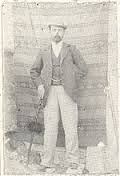 ΣΥΛΛΟΓΟΣ ΕΚΠΑΙΔΕΥΤΙΚΩΝ                                        Μύρινα     29/1/2018ΠΡΩΤΟΒΑΘΜΙΑΣ ΕΚΠΑΙΔΕΥΣΗΣ ΛΗΜΝΟΥ              Αριθμ. Πρωτ.: 80                                     «ΑΡΓΥΡΙΟΣ ΜΟΣΧΙΔΗΣ»ΤΗΛ:6938180514-2254022559email: sepelimnou@gmail.com 2ο Δημοτικό Σχολείο Μύρινας81400 Μύρινα Λήμνου  ΨΗΦΙΣΜΑ – ΚΑΤΑΓΓΕΛΙΑΣτα πλαίσια της κλιμάκωσης του αγώνα ενάντια στο αντιλαϊκό πολυνομοσχέδιο της κυβέρνησης, το Νομαρχιακό Τμήμα Λήμνου της ΑΔΕΔΥ, ανταποκρινόμενο και στο αίτημα το Συλλόγου μας, καθώς και της ΕΛΜΕ Λήμνου και του Συλλόγου Εργαζομένων στους ΟΤΑ, ζήτησε από την Εκτελεστική Επιτροπή της ΑΔΕΔΥ να καλύψει με 24ωρη απεργία ή στάση εργασίας  τα πρωτοβάθμια σωματεία του νησιού την Παρασκευή 12 Ιανουαρίου, ώστε οι εργαζόμενοι του νησιού μας στο δημόσιο να συμμετέχουν σε κοινό αγώνα με τους εργαζόμενους των σωματείων στον ιδιωτικό τομέα, τη στιγμή που στα αιτήματα της απεργίας μπαίνει και το τοπικό για επαναφορά του μειωμένου ΦΠΑ στα νησιά. Όμως, η πλειοψηφία της Εκτελεστικής Επιτροπής της ΑΔΕΔΥ δεν ικανοποίησε ούτε αυτό το αίτημα και κήρυξε στάση εργασίας μόνο για τη Δευτέρα 15 Ιανουαρίου.Θεωρούμε απαράδεκτη τη στάση της πλειοψηφίας της ΑΔΕΔΥ να μην κηρύξει  απεργία στην πιο κρίσιμη στιγμή, δηλαδή στη στιγμή που η κυβέρνηση έφερε στη βουλή ένα αντιλαϊκό πολυνομοσχέδιο, που ανάμεσά του έχει και την ουσιαστική κατάργηση του απεργιακού δικαιώματος. Αποτελεί μνημείο κυβερνητικού συνδικαλισμού και απερίφραστα το καταδικάζουμε, να αρνηθεί να καλύψει το αίτημά μας για προκήρυξη απεργιακής κινητοποίησης.. Πρόκειται για πράξη, που ικανοποιεί τις απαιτήσεις ΣΕΒ & τραπεζών, που διευκολύνει τους κυβερνητικούς σχεδιασμούς για να προχωράνε απρόσκοπτα στην τσαλαπάτηση των δικαιωμάτων μας, για να έχουν εργαζόμενους σκυφτούς και υπάκουους στην κερδοφορία τους. Και γι αυτό έχουν ιστορικές ευθύνες.Το νέο πολυνομοσχέδιο, που καταργεί το δικαίωμα στην απεργία, που οδηγεί χιλιάδες λαϊκά νοικοκυριά στους πλειστηριασμούς, που στέλνει χιλιάδες συμβασιούχους στην ανεργία και  φέρνει την υπογραφή της κυβέρνησης  ΣΥΡΙΖΑ-ΑΝΕΛ και των στρατηγικών της εταίρων, αποτελεί πρόκληση για τους εργαζόμενους και το συνδικαλιστικό κίνημα.Κυβέρνηση και ΝΔ ψήφισαν μαζί τα άρθρα για το 30ωρο και τις συγχωνεύσεις των σχολείων. Έχουν κοινό αντιλαϊκό βηματισμό μαζί με τα υπόλοιπα κόμματα που έχουν ψηφίσει μνημόνια.Οι εργαζόμενοι, που το καταψηφίσαμε στο δρόμο του αγώνα είμαστε αποφασισμένοι να το καταψηφίσουμε στη πράξη, να μην το εφαρμόσουμε.Και γι αυτό θα σταθούμε απέναντι σε κάθε έναν που θα προσπαθήσει να βάλει πλάτη στην υλοποίηση της απεργοκτόνας ρύθμισης. Θα σταθούμε απέναντι σε κάθε συνδικαλιστική ηγεσία, που θα προσπαθήσει με κάθε πρόσχημα να μας κάνει κυβερνητικούς συνοδοιπόρους, που θα βάλει πλάτη για να περάσει η αντιδραστική αξιολόγηση, που θα προσπαθήσει να τροποποιήσει, να ακυρώσει την προηγούμενη απόφαση για «αποχή» από τις διαδικασίες της αξιολόγησης. 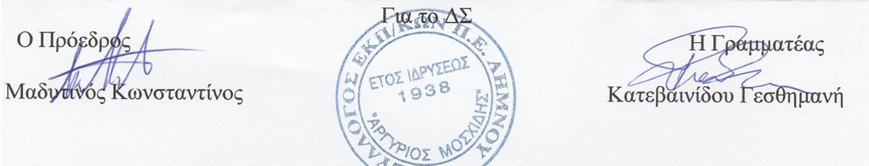 